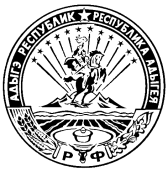 МИНИСТЕРСТВО ФИНАНСОВ РЕСПУБЛИКИ АДЫГЕЯП Р И К А Зот  28.12.2017 г.                                                                                                                                     № 154-Аг. МайкопОб утверждении порядка направления уведомления о предоставлении субсидии, субвенции, иного межбюджетного трансферта, имеющего целевое назначение, при предоставлении межбюджетных трансфертов, имеющих целевое назначение, из республиканскогобюджета Республики АдыгеяНа основании пункта 2.1 статьи 219 Бюджетного кодекса Российской Федерации п р и к а з ы в а ю:Утвердить порядок направления уведомления о предоставлении субсидии, субвенции, иного межбюджетного трансферта, имеющего целевое назначение, при предоставлении межбюджетных трансфертов, имеющих целевое назначение, из республиканского бюджета Республики Адыгея согласно приложению  к настоящему приказу.Отраслевым отделам Министерства финансов Республики Адыгея, курирующим соответствующие расходы (Митрофанов Г.А., Петрова Н.В., Филимонова Н.Е.), довести настоящий приказ до главных распорядителей средств республиканского бюджета Республики Адыгея.Отделу межбюджетных отношений, сводного планирования и мониторинга муниципальных финансов (Павлова Н.В.) довести настоящий приказ до финансовых органов муниципальных образований.Отделу информационных технологий и материально-технического обеспечения (Морозова М.Н.) обеспечить техническую реализацию задач, вытекающих из утвержденного Порядка.5. Настоящий приказ применяется при исполнении республиканского бюджета Республики Адыгея, начиная с бюджета на 2018 год и на плановый период 2019 и 2020 годов.        Исполняющий обязанности        Министра                                                                                    Е.В. КосиненкоПриложение к приказу Министерства финансовРеспублики Адыгеяот 28.12.2017 г.  № 154-АПорядокнаправления уведомления о предоставлении субсидии,субвенции, иного межбюджетного трансферта, имеющего целевое  назначение, при предоставлении межбюджетных трансфертов, имеющих целевое назначение, из республиканского бюджета Республики АдыгеяНастоящий порядок разработан в соответствии с пунктом 2.1 статьи 219 Бюджетного кодекса Российской Федерации и устанавливает правила направления уведомления о предоставлении субсидии, субвенции, иного межбюджетного трансферта, имеющего целевое назначение (далее - Уведомление), при предоставлении из республиканского бюджета Республики Адыгея субсидий, субвенций и иных межбюджетных трансфертов, имеющих целевое назначение (далее - межбюджетные трансферты). Уведомление формируется отраслевым отделом Министерства финансов Республики Адыгея, курирующим соответствующие расходы, по каждому межбюджетному трансферту отдельно в программном комплексе «Бюджет Смарт Про» по форме согласно приложению № 1 к приказу Министерства финансов Российской Федерации от 29 ноября 2017 года № 213н «Об утверждении формы уведомления о предоставлении субсидии, субвенции, иного межбюджетного трансферта, имеющего целевое назначение, и порядка его направления при предоставлении межбюджетных трансфертов, имеющих целевое назначение, из федерального бюджета».Уведомление направляется финансовому органу муниципального образования,  бюджету которого предоставляется межбюджетный трансферт, в форме электронного документа, подписанного усиленной квалифицированной электронной подписью лица, уполномоченного действовать от имени Министерства финансов Республики Адыгея (далее – Министерство), в программном комплексе  «Бюджет Смарт Про» до начала очередного финансового года,  после утверждения законом о республиканском  бюджете Республики Адыгея на очередной финансовый год и плановый период распределения межбюджетного трансферта. В текущем финансовом  году Уведомление направляется Министерством в течение пяти рабочих дней со дня внесения изменений в бюджетную роспись расходов главного распорядителя средств республиканского бюджета Республики Адыгея (далее – главный распорядитель). В случае перераспределения главным распорядителем объемов межбюджетных трансфертов между муниципальными образованиями Министерство направляет Уведомление  финансовому органу после подтверждения соответствующего перераспределения межбюджетных трансфертов в программном комплексе  «Бюджет Смарт Про».